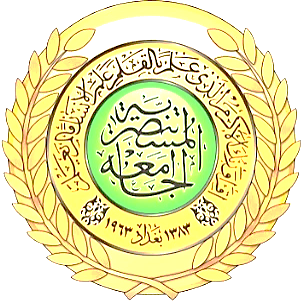 
                                     السيرة العلميةالاسم الثلاثي: د. خلود علي عريبي
الكلية /القسم: الاداب/قسم المعلومات والمكتبات
الوظيفية الحالية :تدريسية
الشهادات الحاصل عليها:دكتوراه
التخصص العام:معلومات ومكتبات
التخصص الدقيق: اداره وتنظيم تكنولوجيا المعلومات
الخبرات اللغوية:اللغه العربية واللغه الانكليزية
اللقب العلمي/الجهة المانحة :  استاذ   الجامعه المستنصريه / كليه الاداب /قسم المعلومات والمكتبات                     
سنوات الخدمة الجامعية:33 سنه من عام 1987-2020
عنوان رسالة الماجستير:هما دبلومين وبرسالتين عنوانهما (بناء قاعده بيانات لمكتبه كلية الاداب /الجلمعه المستنصريه باستخدام نظام dbase3+)و(تحليل الاشارات الببليوغرافيه للرسائل الجامعيه التي اجازتها كليه الاداب/الجامعه المستنصريه )تم معادلتهما بشهاده الماجستير
عنوان رسالة الدكتوراه:اداره الاوعيه السمعيه والبصريه وتنظيمهما في المؤسسات التعليميه والاعلاميه والبحثية
رقم الهاتف: 
البريد الإلكتروني:dr_khuloodalialazawi@uomustansiriyah.edu.iqالجوائز والمنح الدراسية والتكريم:الأعمال المنجزة - الكتب المؤلفة والمترجمة:البحوث العلمية المنشورة :المؤتمرات والندوات (ورقة بحث / محاضرة):أعمال قيد الإنجاز_ الكتب المؤلفة والمترجمة و البحوث العلمية:الخبرات التدريسية:     الدورات التدريبية:المناصب الإدارية:اللجان المشارك بها:تأسم الجائزة والمنح والتكريمالجهة المانحةالسنة1كتاب تهنئه بمناسبه الترقية رئيس الجامعه المستنصرية20072وثيقة كفاءه عن دوره الحاسباتمركز الحاسبة الالكترونية للجامعه المستنصرية20023شكر وتقديربمناسبة فوز الجامعة بالمرتبة الثانية في مسابقة الIC3وزير التعليم العالي والبحث العلمي 20114شكر وتقدير لانجاز اعمال لجنة الترقيات العلمية في كلية الاداب رئيس الجامعة المستنصرية20115شكر وتقديررئيس الجامعه المستنصرية30/10/20116وثيقة كفاءة في اجتياز اختبارات IC3من CEO certiport ,INC4/5/20117شكر وتقدير الى اعضاء اللجنه الامتحانية للدراسات الاوليةعميد كلية الاداب18/1/20128شكر من لجنة فحص المطبوعات وكيل وزير التربية للشؤون العلمية17/9/20139شكر وتقديربالحضور في مؤتمر الطف العلمي الخامس من عميد كلية الاداب9/1/201410شكر وتقدير عن اللجان الامتحانية للدراسات العليارئيس الجامعة المستنصرية30/11/201511شكروتقدير في رفد النشاط الثقافي عن تقديمي محاضره عميد كلية الاداب5/5/201412شكر وتقدير عن القاء المحاضرات العلمية في يوم العلم السنوي في مكتبة الصحابي حجر بن عدي المركزية ودار الكتبرئيس الجامعة المستنصرية 3/5/201513شكر وتقدير لاسهامنا بتقديم محاضرةثقافيه عن موضوع وصف واتاحة المصادر RDAعميد كلية الاداب28/12/201514شكر وتقدير الى المرشدين الاكاديمين عميدة كلية الاداب 25/4/2017تعنوان الكتابمكان النشرالناشرالسنةتعنوان البحثمكان النشرالناشرالسنة1مراكز المعلومات في العراق  بغدادالمجله العراقية للمكتبات والمعلومات1998ع 2 مج 42تقويم منهج مادة المكتبة لأقسام غير الاختصاص في الجامعة المستنصرية بغداد مجلة اداب المستنصرية 19943نظيم الصور الفوتوغرافية وحفظها في مؤسسات وزارة الثقافة والإعلام – دراسة ميدانية بغدادمجلة اداب المستنصرية2001 ع 364 اثر  المعلوماتية في الجامعات العراقيةبغدادمجلة اداب المستنصرية20025الأمية المعلوماتية ( اصطلاحاً ) في مجتمع المعلومات بغدادالمؤتمر العلمي الرابع عشر لكلية الادابملحق ع 376استخدام الانترنت من قبل أساتذة وموظفي وطلبة قسم المعلومات والمكتبات في كلية الآداب الجامعه المستنصريةبغدادمجلة كلية التربية \ الجامعة المستنصرية20047لغات استرجاع المعلومات:دراسه في قواعد البيانات الببليوغرافيةبغدادمجلة كلية الاداب /الجامعه المستنصرية20068الاستخدام الامثل لتكنولوجيا الاتصال لخدمة المجتمع الجامعي العراقيبغدادالمؤتمر العلمي السادس عشر لكلية الاداب \الجامعة المستنصرية20099واقع استخدام المكتبه المركزية للجامعة المستنصريةبغدادمجلة كلية الاداب الجامعه المستنصرية201310تقييم خدمات المركز الوطني للمخطوطات من وجهة نظر المستفيدينبغدادمجلة كلية الاداب /جامعه بغداد201211استخدام تكنولوجيا المعلومات من قبل تدريسي الكليات الاهلية لدعم العملية التعليميةبغدادمجلة كلية التربيه الاساسيه الجامعه المستنصرية201512القواعد الاخلاقية في مجال المعلومات والمكتبات ومدى تواجدها في المكتبات الجامعية العراقية: مدينة بغداد انموذجاعمانمؤتمر جمعية المكتبات والمعلومات الاردنيةالرابع عشر201513مواقع نشر المحتوى التعليمي لاساتذة هيئه المعاهد الفنية معهد الاداره نموذجابغدادمجلة كلية الاداب الجامعة المستنصرية201614طرق تنظيم الخرائط في مكتبة الوثائق المركزية التابعة لشركة الاستكشافات النفطية في بغدادبغدادمجلة كلية الاداب الجامعة المستنصرية201615	تأثير ادارة المعرفة الضمنية على الموارد البشرية في مكتبات جامعة دهوك : دراسة تحليلية بغدادمجلة اداب المستنصرية 201716 قياس الاستثمار الامثل للبرامج التدريبية للعاملين في المكتبات المركزيه للجامعات العراقية لمتطلبات البيئة الرقمية بحث مقدم الى المؤتمر العلمي حول تكنولوجيا ادارة المعرفة الرقمية واثرها على مستقبل المكتبات في القرن الحادي والعشرين التي اقامته الجمعية العراقية لتكنولوجيا المعلومات وجمعية مكتبات ومعلومات كوردستان في اربيل 11-12/نيساناربيلالمؤتمر المؤتمر العلمي حول تكنولوجيا ادارة المعرفة الرقمية واثرها على مستقبل المكتبات في القرن الحادي201717شبكات التواصل الاجتماعي وتاثيراتها على الانشطة البحثية قي المؤسسات الاكاديمية بحث مقدم الى مؤتمر الاتحاد العربي لجمعيات المكتبات والمعلومات بمصر AFLAللفترة 27-29 نوفمبر 2017بحث منفردالقاهرةمؤتمر الاتحاد الدولي لجمعيات المكتبات والمعلومات AFLA2017تاسم المؤتمر و الندوةمكان انعقادهاالسنة1الملتقى الوطني الاول للمعلوماتبغداد19872المؤتمر الثامن للمعلوماتبغداد19893الندوة الوطنية الثانية للمعلوماتبغداد19924الندوة الوطنية الثالثة للمعلوماتبغداد19935المؤتمر التاسع للمعلومات بغداد19946الحلقة الدراسية حول تطبيقات النظم الالية في المكتبات الجامعية في العراقبغداد19957الندوة الوطنية الخامسة للمعلزماتبغداد19958المؤتمر العاشر للمعلوماتبغداد19969االمؤتمر الحادي عشر للمعلومات حول المكتبات الجامعية ، 25 – 26/11/1998بغداد199810المؤتمر العلمي الرابع عشر لكلية الاداببغداد200211الندوة العلمية الثالثة للمكتبات الجامعية حول (( استخدام التقنيات الحديثة في المكتبات الجامعية يساهم في بناء مجتمع ناهض )) 23-24/تشرين الأول 2002بغداد200212مؤتمر كلية الاداب الثالث جامعة الموصل	الموصل 200613مؤتمر الطف العلميبغداد201214مؤتمر جمعية المكتبات والمعلومات الاردنية الرابع عشرعمان/الادن201515	مشاركة في فعالية اطلاق الفهرس العراقي الموحد بالنعاون مع العتبة الحسينية المقدسة وجمعية العراقية لتكنولوجيا المعلومات بتاريخ29/12/2016كربلاء 201616مشاركة وحضور بمؤتمر العلمي حول تكنولوجيا ادارة المعرفة الرقمية واثرها على مستقبل المكتبات في القرن الحادي والعشرين التي اقامته الجمعية العراقية لتكنولوجيا اربيلالمعلومات وجمعية مكتبات ومعلومات كوردستان في اربيل 11-12/نيسان /2017اربيل201717المشاركة في  الملتقى العلمي الثاني للفهرسة والتصنيف والتي اقامته العتبة العباسية المقدسة تحت شعارالفهرسة الالية في البيئة العربية باستخدام قواعد RDA للمدة من 16-17/شباط/2017  كربلاء201718المشاركة بورشة عمل قواعد البيانات العالمية  والتي اقامتها دار البرهان للنشر وبالتعاون مع جمعية مكتبات ومعلومات كوردستان للفترة من 17-18/5/2017في اربيلاربيل2017تعنوان الكتب المؤلفة والمترجمة و البحوث العلميةالعمل قيد الإنجازالعمل المقدم للنشر1مهارات الابداع لاخصائيو المعلومات في المكتبات المركزية وتاثرهم  في البيئه الالكترونيةنعم2دور القبعات السته لتشجيع التفكير المتوازي لقاده المكتبات الجامعية العراقيةنعمتاسم المادة التدريسيةالسنة1تنظيم اوعية وصفي         2001 -20162المدخل الى علم المعلومات1992،1996،20003الوثائق19934تقنيات المعلومات1994-20055مادة معالجة مصادر المعلومات20066الاتصالات1995-19977التطبيق العملي1992-19968طرق البحث2005-20079المخطوطات1996-199810بناء مجموعات2009-201011سمنارمن سنه 1995/201612مادة المكتبة1994-1995لاقسام غير الاختصاص لطلبة كلية العلوم والتربية والصيدلة13حلقة دراسية2010،2011،2013،2014،2015-2017 -2020 لمرحلة الدكتوراه14مصادر المعلومات الالكترونية2006ماجستير-201215اداره مؤسسات المعلومات 2011ماجستير16قراءات موجهه2016-2017ماجستير17الاعلام الرقمي2016-2017 دكتوراه18تنظيم اوعية موضوعي2009-2016للماجستيرتاسم التدريبواسم المؤسسة التي أجرت التدريبالمكانالسنة1دورة التأهيل التربوي الثانيةالجامعة المستنصريةوحدة تطوير طرق التدريس  1992-19932دورة تحقيق ونشر المخطوطاتجامعة بغداد اقيمت في كلية التمريضمركز التراث العربي19943دوره الحاسبات المبتدئة   الجامعة المستنصريةمركز الحاسبة الالكترونية20024دورة الحاسبات لأغراض الترقية العلمية السادسةالجامعة المستنصريةمركز الحاسبة الالكترونية20025دورة تطوير المناهج الدراسيةكلية SimmonsالامريكيةوNEHوجامعه كاليفورنياووجامعة هارفاردعمان20056دوره عن اقسام المكتبات ومؤسسات المعلوماتكلية Simmonsالامريكيةمدينة العين الامارات20067دورة IC3  في مركز الحاسبة الالكترونية بكلية الاداب /الجامعة المستنصرية كلية الاداب /الجامعة المستنصريةمركز الحاسبة الالكترونية20108دورة الاستلال والتدريب على برنامج الاستلال الجدبد. في كلية الاداب /الجامعة المستنصريةمكتبة كلية الاداب20159ورشه عمل لمكتبة العتبة العباسيةوالاتحاد العربية للمكتبات (اعلم)مكتبة العتبة العباسية بمدينه كربلاءمكتبة العتبة العباسية 201510دوره تطبيقات برمجية spss في البحث العلمي مجموعة الانسانية والاجتماعية	الجامعة المستنصريةمركز التعليم المستمر 17/3/201611الاستلال الالكترونيكلية الاداب الجامعة المستنصريةشعبة ابن سينا2016-201712الشيت الالكتروني كلية الاداب الجامعة المستنصرية2017تالمناصب الإداريةفترة التكلفة1موظفة بمكتبة كلية الاداب \ الجامعة المستنصرية	1987-19922مديرة مكتبة كلية الاداب 1992 -19973تدريسية بقسم المعلومات والمكتبات \كلية الاداب \الجامعة المستنصرية1997-لغاية الان4تدريسية ومقررة دراسات عليا بقسم المعلومات والمكتبات \كلية الاداب\ الجامعة المستنصرية2014-20185رئيس قسم المعلومات والمكتبات كلية الاداب الجامعة المستنصرية2018/2020تاسم اللجنةمهام اللجنةفترة عمل اللجنة1لجنة مقابلة المتقدمين للتعيين في الجامعة المستنصريةفي تخصصات العلوم الانسانيةمقابله المتقدمين للتعييناسبوع العدد2808 في 13/7/20112لجنة استحداث دراسة الماجستيرفي قسم المعلومات والمكتبات كليه الاداب جامعة البصرةزيارة ميدانية للجامعة والاطلاع على الامكانيات المادية والبشريةلغرض البت بموضوع استحداث الدراسةيومان3لجنة اختيار وشراء كتب لمكتبة كلية الاداباختيار الكتب بناءا على طلبات روؤساء اقسام الكليه ومن ثم شراءها من المعارض المحليهاسبوع4لجنة جرد مكتبة الكليةيتم فيه جرد محتويات المكتبه من كتب ورسائل جامعية ودوريات وتوزيع المهام على الموظفين ومن ثم التدقيق  مع القوائم والسجلات الاصلية وبطاقات الاعارةشهرين 7-85لجنة الترقيات العلمية بكلية الادابالبت في ترقيات اساتذة كلية الادابالعددم ع /7/5752 في 8/3/20116لجان تطوير مناهج الدراسات العلياوالاوليةولجنة المتابعه والارشاداعاده النظر في مفردات مناهج الدراسات العليا والاولية ومتابعه طلبةالدراسات العليا والاولية وارشادهمتقدم تقارير شهرية31/10/20117لجان علميه بالقسمالبت في امور القسم العلميةطول السنه الدراسية من سنة 2009-ولغاية الان8لجان امتحانيه للدراسات العليا والاوليهعمل امتحانات ونتائجفترة امتحانات شهرللفصل الاول والثاني وشهر99لجان الامتحانات التنافسية لقبول طلبة الدراسات العلياقبول طلبة الدراسات العليا الجددشهر810لجان ثقافية مشرفة على اقامة محاضرات ثقافية للقسمتهيات القاعه والتنسيق بين المحاضرين ووضع جدول بين المحاضرين لالقاء المحاضراتطول السنه الدراسية من عام 2009- ولغاية 201611لجنة مقابلة النقل والتعيين بكلية الاداب مقابله التعيين الجديد وطلبات النقل201512لجان استلال للبحوث والدراسات العليا ورسائل الماجستير واطاريح الدكتوراهالتدقيق والمطابقه بين بحوث المقدمين للترقية مع النظام المستخدم من قبل الكليةطول السنه الدراسيةمن عام 2015-202013لجنه ضمان الجوده في القسمالتدقيق على كل مايتعلق بضمان الجوده بالقسم من ناحية الاحصائيات والبحوث العلمية والتقويم السنوي للاساتذه2015-2017طول السنة14لجنه تحقيقية على احد موظفي المكتبة المركزيه بشان تزويره لاجازه مرضيةالتحقيق في موضوع التزوير ومتابعة الادلة والبراهين والاثباتاتمن شهر 3-10-201615لجان الارشاد التربويمتابعة طلبة الدراسات الاولية وخصوصا المرحلة الاولى201716لجان تحديث المناهج  بالقسم 2016-2017متابعة تحديث المناهج لمرحلة الدراسات الاولية والعليا2015/201717لجنه تحديث وتطوير المواد المعرفيه لا قسام المعلومات والمكتبات وضع نظام المقررات لتخصص المعلومات والمكتبات وهي من اللجان الوزاريه2018/202018لجنه تطوير الدراسات العليا لتخصص المعلومات والمكتباتتحديث وتطوير المناهج العلمية بالتخصص وهي من اللجان الوزارية2019/202019لجان ضمان الجودة بقسم المعلومات والمكتباتوضع معايير وتطبيقها على كل مايتعلق بالقسم للسنوات متتالية2016/202020عضو لجنة الاستلال الالكتروني الرئيسيهعمل استلال الكتروني لكل الرسائل والاطاريح وبحوث الترقيات2017/201821رئيس وعضو لجان المناقشه بالقسممناقشه الرسائل والاطاريح بالتخصص2002/202022رئيس وعضوو اللجان العلمية بالقسممناقشه كل الامور الداخلية مايتعلق بالنشاطات العلمية والترقيات بالقسم2002/202023عضو البرنامج الحكومي الرئيسي لقسم المعلومات والمكتباتعمليه التوازن والاتصالمابين القسم واللجنة المركزيه2018/2020